             13.02.2021 года в школьном саду на территории МБОУ СОШ с. Поселки проходила «Лыжня России 2021». Учащиеся школы, учителя, родители приняли активное участие в данном мероприятие. Все участники вышли на дистанцию с целью популяризации здорового образа жизни и выполнения нормативов ГТО. Параллельно с этим мероприятием в здании школы проходила встреча с участниками Афганских событий, на которой воины интернационалисты вручали «золотые знаки ГТО» ученикам и родителям, сдавшим нормативы на протяжении 2020 года.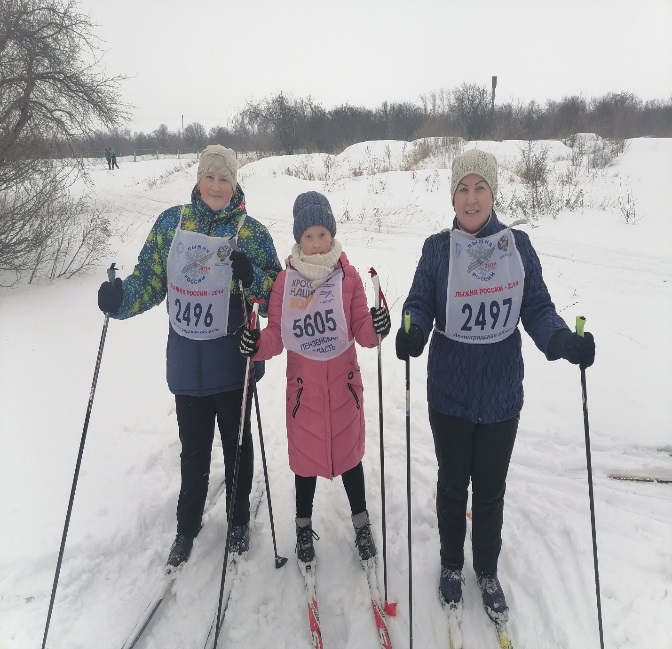 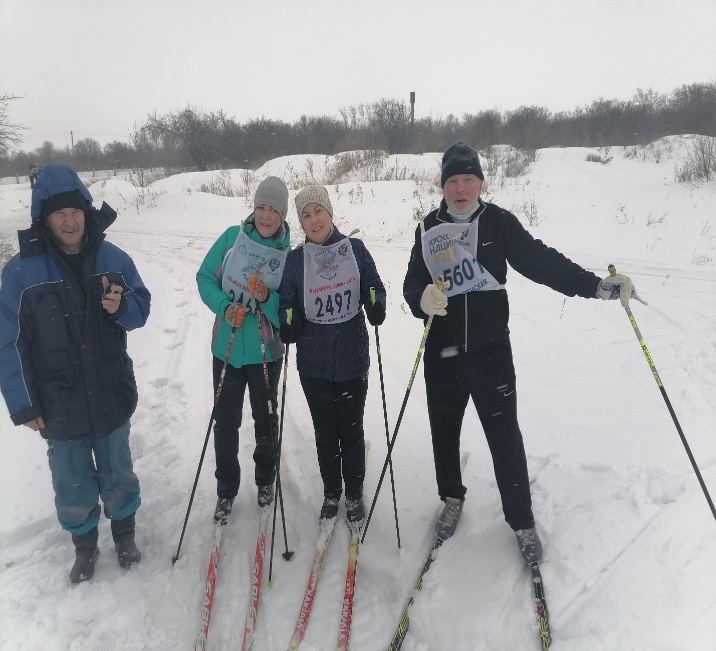 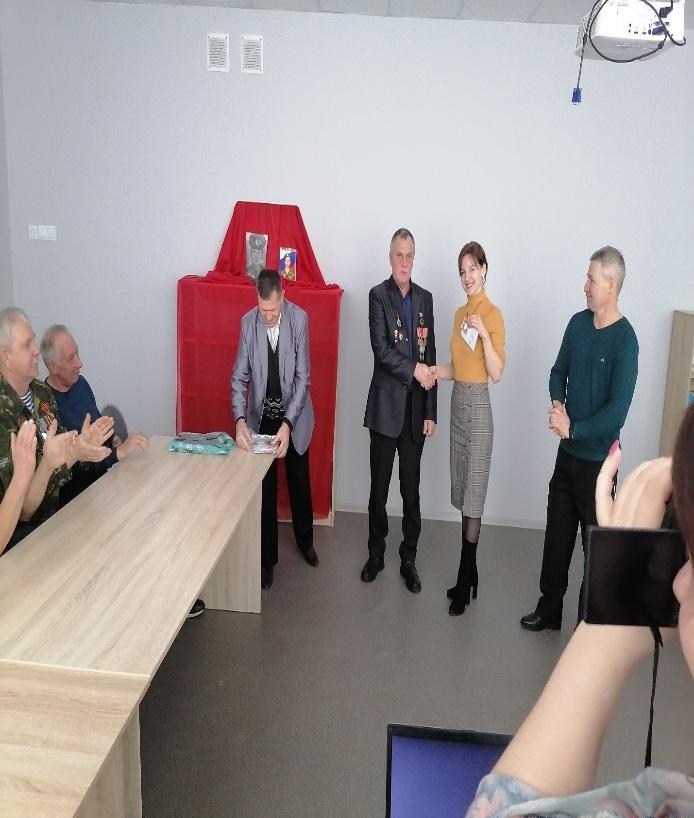 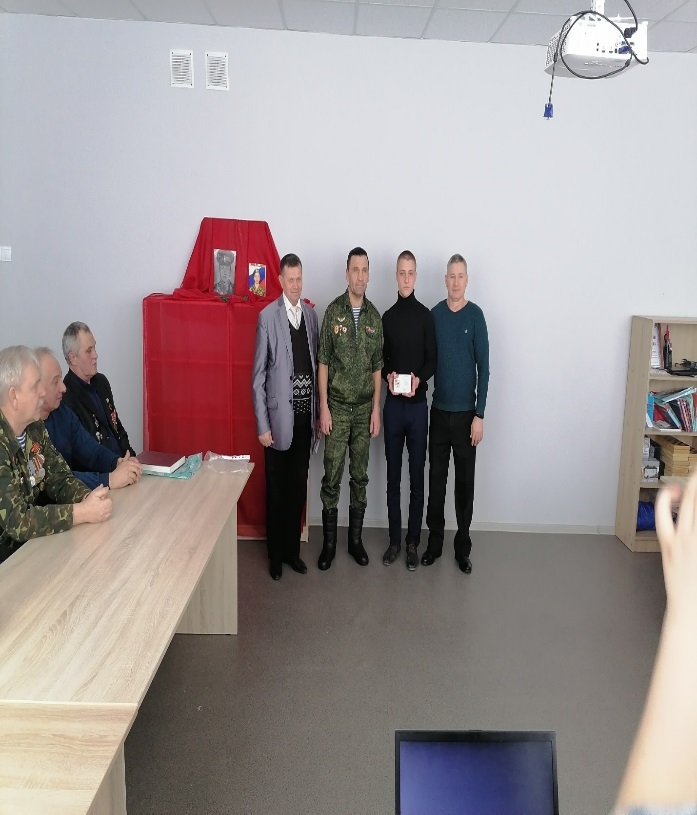 